Updating Tuition Exchange Liaison Officer Use this guide when updating primary or secondary TELO information.  TE Central primary membership contact is Janet Dodsonjdodson@tuitionexchange.org or 402.418.1081 central time zone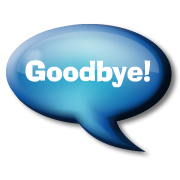 Outgoing TELOShare TE login credentialsUpdate TELO name, phone number and e-mail addressUpdate any printed or web materialsForward TE Central email to new TELO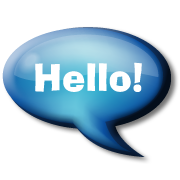    	New TELOConfirm TELO information is accurateSet-up access and email so that TE Centralemail is not considered spam.  Typically from telo@lists.tuitionexchange.org  				Items to confirm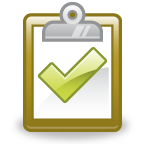     				Institutional profile is complete				Provide both a primary and secondary TELO				Confirm the Annual Report is accurate				Approve or Reject any outstanding TE applications				Consider attending monthly TE webinarsShare TE membership information with staff and employeesTE Central contact informationwww.tuitionexchange.orgBob Shorb – rshorb@tuitionexchange.orgKristine Lev – klev@tuitionexchange.org